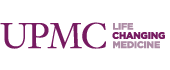        System ED Advisory Team Meeting April 12, 20222:30 – 4:00 p.m.MICROSOFT TEAMSAGENDAWelcome/COVID 19 Update			Dr. Yealy				10 minutesWINNew ED RN course				Christine Ekas	, Anita Fetzick		10 minutes						Programmatic Nurse SpecialistsThe UPMC Patient Experience Updates	Sandy Rader				40 minutes						Jeff Wood, Jennifer Malatek, Huron Coaching     						TeamCerner update – affirmed name and        	J. Joy Gero, Dir, Population         	10 minutes                                                                                                    personal pronouns				Health and ImprovementRecent health care criminal case in TN	Dr. Yealy				10 minutesWhat to know hereQ & A, Closing Remarks			Dr. Yealy				10 minutes2022 Meeting dates:1/11/224/12/227/12/2210/11/22Microsoft Teams meeting Join on your computer or mobile app Click here to join the meeting Or call in (audio only) +1 412-447-5295,,617063558#   United States, Pittsburgh Phone Conference ID: 617 063 558# 